	                         ПРЕСС-РЕЛИЗ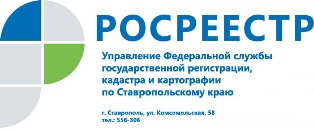 Что делать, если невозможно исполнить предписание об устранении нарушений земельного законодательстваСрок устранения нарушения земельного законодательства в предписании устанавливается должностным лицом с учетом вида выявленного правонарушения, времени вступления в силу постановления по делу об административном правонарушении и времени, необходимого для устранения нарушения земельного законодательства, но не более 6 месяцев.В случае невозможности устранения нарушения в установленный срок лицо, которому выдано предписание об устранении выявленных нарушений законодательства, не позднее указанного в предписании срока устранения нарушения вправе направить должностному лицу, выдавшему данное предписание, ходатайство о продлении указанного в предписании срока устранения нарушения земельного законодательства, К ходатайству прилагаются документы, подтверждающие принятие в установленный срок нарушителем мер, необходимых для устранения правонарушения.Ходатайство о продлении срока исполнения предписания рассматривается должностным лицом, вынесшим данное предписание, в течение 3 рабочих дней с момента поступления. По результатам рассмотрения ходатайства выносится определение:1) об удовлетворении ходатайства и продлении срока исполнения предписания - в случае если нарушителем приняты все зависящие от него и предусмотренные нормативными правовыми актами Российской Федерации меры, необходимые для устранения выявленного нарушения;2) об отклонении ходатайства и оставлении срока устранения нарушения земельного законодательства без изменения - в случае если в установленный предписанием срок нарушение возможно устранить, но нарушителем не приняты все зависящие от него меры, необходимые для устранения выявленного нарушения. В определении об отклонении ходатайства указываются причины, послужившие основанием для отклонения ходатайства.Копия вынесенного определения по результатам рассмотрения ходатайства направляется заявителю заказным почтовым отправлением с уведомлением о вручении.В течение пятнадцати рабочих дней с момента истечения срока устранения нарушения земельного законодательства, установленного предписанием, организуется проведение внеплановой проверки с целью определения факта устранения указанного нарушения.В случае выявления факта неисполнения предписания об устранении нарушения земельного законодательства должностное лицо, уполномоченное на проведение проверки, в установленном порядке:выдает правонарушителю новое предписание об устранении нарушения земельного законодательства;принимает решение о возбуждении дела об административном правонарушении, предусмотренном частями 25 или 26 статьи 19.5 КоАП.Об Управлении Росреестра по Ставропольскому краюУправление Федеральной службы государственной регистрации, кадастра и картографии по Ставропольскому краю является территориальным органом Федеральной службы государственной регистрации, кадастра и картографии, осуществляет функции по государственной регистрации прав на недвижимое имущество и сделок с ним, землеустройства, государственного мониторинга земель, геодезии, картографии, а также функции государственного геодезического надзора, государственного земельного контроля, надзора за деятельностью саморегулируемых организаций оценщиков, контроля (надзора) за деятельностью арбитражных управляющих, саморегулируемых организаций арбитражных управляющих на территории Ставропольского края. Контакты для СМИПресс-службаУправления Федеральной службы 
государственной регистрации, кадастра и картографии по Ставропольскому краю (Управление Росреестра по СК) +7 8652 556 328+7 8652 556 362+7 8652 556 488smi@stavreg.ru355012, Ставропольский край, Ставрополь, ул. Комсомольская, д. 58